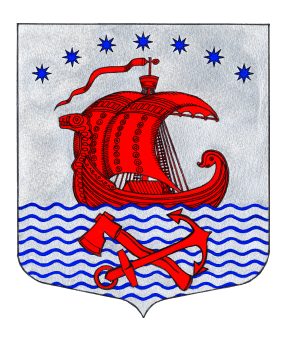 Администрациямуниципального образованияСвирицкое сельское поселениеВолховского муниципального районаЛенинградской областипостановление от «15» ноября 2023 года					                               №124«Об утверждении годовых нормативов обеспечения печным топливом на нужды отопления жилых домов и стоимости его доставки на территории сельского поселения Волховского муниципального района Ленинградской области на 2024 год»Руководствуясь Федеральным законом от 06.10.2003 № 131-ФЗ «Об общих принципах организации местного самоуправления в РФ», в соответствии с пунктом 2.6 постановления правительства Ленинградской области от 13.03.2018 №78 «Об утверждении порядков предоставления мер социальной поддержки отдельным категориям граждан и признании утратившим силу отдельных постановлений Правительства Ленинградской области», пунктом 2.13 постановления Правительства Ленинградской области от 18.07.2023 №506 «О денежной компенсации части расходов на приобретение топлива и (или) баллонного газа и транспортных услуг по их доставке участникам специальной военной операции и членам их семей», в целях предоставления денежной компенсации части расходов на приобретение печного топлива и транспортных услуг по его доставке отдельным категориям граждан, а также участникам специальной военной операции и членам их семей, имеющим место жительства или место пребывания на территории Ленинградской области в домах, не имеющих центрального отопления и (или) газоснабжения, администрация постановляет:Утвердить годовые нормативы обеспечения печным топливом на нужды отопления жилого помещения и стоимости его доставки на 2024 год согласно приложению.Настоящее постановление подлежит официальному опубликованию в газете «Волховские огни» и размещению на  официальном сайте  администрации Свирицкое сельское поселение Волховского муниципального района Ленинградской области //www.svirica-adm.ru/.Постановление вступает в силу с момента его официального опубликования.Контроль за исполнением настоящего постановления оставляю за собой.Глава  администрации                     	                                                          В.А. АтамановаПриложениек постановлению администрацииСвирицкого сельского поселения Волховского муниципального районаЛенинградской областиот 15.11.2023г.  №1241. Годовые нормативы обеспечения печным топливом на нужды отопления жилого помещения на 2024 год на территории Свирицкого сельского поселения Волховского муниципального района Ленинградской области:1.1. дрова: - для одиноко проживающих граждан - 8,25 куб. м (предельный) на одного человека;- для семей, состоящих из двух человек (граждан, проживающих вдвоем) - 5,25 куб. м (предельный) в расчете на одного человека;- для семей, состоящих из трех и более человек (граждан, проживающих совместно с двумя и более лицами) - 4,50 куб. м (предельный) в расчете на одного человека;1.2.  уголь:- для одиноко проживающих граждан - 3,60 тонны (предельный) на одного человека;- для семей, состоящих из двух человек (граждан, проживающих вдвоем), - 2,30 тонны в расчете на одного человека;- для семей, состоящих из трех и более человек (граждан, проживающих совместно с двумя и более лицами), - 2,00 тонны 9 предельный) в расчете на одного человека.2. Цены на доставку печного топлива, используемые для расчета денежной компенсации на приобретение печного топлива:2.1.   дрова: 329,80 (Триста двадцать девять) рублей 80 копеек за 1 куб.м.;2.2. уголь: 4350 (четыре тысячи триста пятьдесят) рублей 00 копеек за 1 тонну.